Stručný popis akceRozpočet akceOstatní osoby podílející se na úhradě nákladů na akci2ČESTNÁ PROHLÁŠENÍ ŽADATELE1. Dosavadní finanční podpora2. Čestné prohlášení žadatele ke zpracování osobních údajůSOUHLASÍMse zpracováním svých osobních údajů MČ Praha 5 - jména, příjmení, data narození 
a místa trvalého či dlouhodobého pobytu (dále jen „osobní údaje“) podle příslušných ustanovení z. č. 101/2000 Sb., o ochraně osobních údajů, v platném znění, a to v rámci úkonů souvisejících s projednáváním a poskytnutím finanční podpory MČ Praha 5 mému projektu - s uvedením svých osobních údajů na tiskových materiálech MČ Praha 5, určených k projednávání Radou nebo Zastupitelstvem MČ Praha 5, jakožto i na internetových stránkách MČ Praha 5, a to po dobu nezbytnou k projednávání této žádosti a k realizaci rozhodnutí příslušného orgánu poskytovatele a dále po dobu, po kterou je poskytovatel povinen dle platné právní úpravy dokumenty obsahující osobní údaje příjemce zpracovávat/archivovat.32. Čestné prohlášení k podpoře malého rozsahu (de minimis)Obdržené podpory de minimisProhlašuji, že výše uvedený subjekt ke dni podpisu tohoto prohlášení v rozhodném období 
(tj. v současném a dvou předcházejících účetních obdobích)neobdržel žádné podpory malého rozsahu (de minimis), obdržel následující podpory malého rozsahu (de minimis): *Účetní období Účetní období používaná výše uvedeným subjektemjsou shodná s kalendářními roky (tedy vždy 1. 1. – 31. 12. příslušného roku),nejsou shodná s kalendářními roky, a jsou následující: *Působení v silniční dopravěJsem – nejsem* subjektem působícím v oblasti silniční dopravy ve smyslu příslušného ustanovení nařízení Komise (ES) č. 1998/2006.Prohlášení ke zpracování osobních údajů Souhlasím se zpracováním osobních údajů obsažených v tomto prohlášení ve smyslu zákona č. 101/2000 Sb., o ochraně osobních údajů, ve znění p. p., za účelem evidence podpor malého rozsahu v souladu se zákonem č. 215/2004 Sb., o úpravě některých vztahů v oblasti veřejné podpory a o změně zákona o podpoře výzkumu a vývoje, ve znění p. p. Tento souhlas uděluji správci a zpracovateli  .......................................................................................................... pro všechny údaje obsažené v tomto prohlášení, a to po celou dobu 10 let ode dne udělení souhlasu. Zároveň jsem si vědom/a svých práv podle zákona č. 101/2000 Sb., o ochraně osobních údajů. Všechny uvedené údaje jsou přesné a pravdivé a jsou poskytovány dobrovolně.3. Prohlašuji,že nemám nevypořádané závazky vůči státnímu či dalším veřejným rozpočtům, nemám nedoplatky na daních ani na veřejném zdravotním a sociálním pojištění.4. Stvrzujisvým podpisem pravdivost údajů uvedených v žádosti, jejích přílohách a v čestných prohlášeních.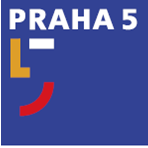 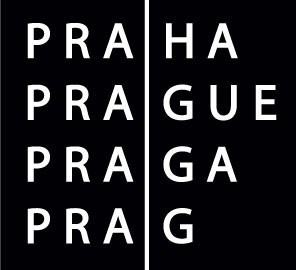 MĚSTSKÁ ČÁST PRAHA 5MĚSTSKÁ ČÁST PRAHA 5MĚSTSKÁ ČÁST PRAHA 5MĚSTSKÁ ČÁST PRAHA 5MĚSTSKÁ ČÁST PRAHA 5PIDOdbor školství a kultury Odbor školství a kultury Odbor školství a kultury Odbor školství a kultury Odbor školství a kultury Žádosto finanční podporu při pořádání akce v oblasti kultury (spolupořadatelství)žadatel fyzická osoba1) Žádosto finanční podporu při pořádání akce v oblasti kultury (spolupořadatelství)žadatel fyzická osoba1) Žádosto finanční podporu při pořádání akce v oblasti kultury (spolupořadatelství)žadatel fyzická osoba1) Žádosto finanční podporu při pořádání akce v oblasti kultury (spolupořadatelství)žadatel fyzická osoba1) Žádosto finanční podporu při pořádání akce v oblasti kultury (spolupořadatelství)žadatel fyzická osoba1) Žádosto finanční podporu při pořádání akce v oblasti kultury (spolupořadatelství)žadatel fyzická osoba1) Žádosto finanční podporu při pořádání akce v oblasti kultury (spolupořadatelství)žadatel fyzická osoba1) Údaje o akciÚdaje o akciNázev akceNázev akceNázev akceNázev akceTermín zahájení akceTermín zahájení akceTermín zahájení akceTermín ukončení akceTermín ukončení akceTermín ukončení akceTermín ukončení akceMísto realizace akceMísto realizace akceMísto realizace akceÚdaje o žadateli Údaje o žadateli Údaje o žadateli Údaje o žadateli Údaje o žadateli Údaje o žadateli Údaje o žadateli Údaje o žadateli Údaje o žadateli Údaje o žadateli Údaje o žadateli Údaje o žadateli Údaje o žadateli Údaje o žadateli Údaje o žadateli Údaje o žadateli JménoJménoJménoJménoPříjmeníPříjmeníPříjmeníPříjmeníR. č.R. č.R. č.R. č.R. č.R. č.R. č.R. č.Obchodní jméno (pokud je registrováno ve veřejném rejstříku)Obchodní jméno (pokud je registrováno ve veřejném rejstříku)Obchodní jméno (pokud je registrováno ve veřejném rejstříku)Obchodní jméno (pokud je registrováno ve veřejném rejstříku)Obchodní jméno (pokud je registrováno ve veřejném rejstříku)Obchodní jméno (pokud je registrováno ve veřejném rejstříku)Obchodní jméno (pokud je registrováno ve veřejném rejstříku)Obchodní jméno (pokud je registrováno ve veřejném rejstříku)IČIČIČIČDIČDIČDIČDIČRegistrace právní subjektivityžadatele(přiložit doklady dle bodu 4.3. Registrace právní subjektivityžadatele(přiložit doklady dle bodu 4.3. Registrace právní subjektivityžadatele(přiložit doklady dle bodu 4.3. Registrace právní subjektivityžadatele(přiložit doklady dle bodu 4.3. KýmKýmKýmKýmKýmKýmKýmKýmKýmKýmKýmKýmZásad pro spolupořadatelství MČ Praha 5)Zásad pro spolupořadatelství MČ Praha 5)Zásad pro spolupořadatelství MČ Praha 5)Zásad pro spolupořadatelství MČ Praha 5)DneDneDneDnePod č.Pod č.Pod č.Pod č.Pod č.Pod č.Pod č.Pod č.Předmět podnikáníPředmět podnikáníPředmět podnikáníPředmět podnikáníPředmět podnikáníPředmět podnikáníPředmět podnikáníPředmět podnikáníPředmět podnikáníPředmět podnikáníPředmět podnikáníPředmět podnikáníPředmět podnikáníPředmět podnikáníPředmět podnikáníPředmět podnikáníTrvalý pobyt: ulice, čísloTrvalý pobyt: ulice, čísloTrvalý pobyt: ulice, čísloTrvalý pobyt: ulice, čísloTrvalý pobyt: ulice, čísloTrvalý pobyt: ulice, čísloTrvalý pobyt: ulice, čísloTrvalý pobyt: ulice, čísloTelefon (mobil) Telefon (mobil) Telefon (mobil) Telefon (mobil) Telefon (mobil) Telefon (mobil) Telefon (mobil) Telefon (mobil) Obec, m. č.Obec, m. č.Obec, m. č.Obec, m. č.Obec, m. č.PSČPSČPSČFax E-mail Fax E-mail Fax E-mail Fax E-mail Fax E-mail Fax E-mail Fax E-mail Fax E-mail Kontaktní adresa (včetně PSČ)Kontaktní adresa (včetně PSČ)Kontaktní adresa (včetně PSČ)Kontaktní adresa (včetně PSČ)Kontaktní adresa (včetně PSČ)Kontaktní adresa (včetně PSČ)Kontaktní adresa (včetně PSČ)Kontaktní adresa (včetně PSČ)www stránkywww stránkywww stránkywww stránkywww stránkywww stránkywww stránkywww stránkyBankovní spojení - název peněžního ústavuBankovní spojení - název peněžního ústavuBankovní spojení - název peněžního ústavuBankovní spojení - název peněžního ústavuBankovní spojení - název peněžního ústavuBankovní spojení - název peněžního ústavuBankovní spojení - název peněžního ústavuBankovní spojení - název peněžního ústavuBankovní spojení - název peněžního ústavuBankovní spojení - název peněžního ústavuBankovní spojení - název peněžního ústavuBankovní spojení - název peněžního ústavuBankovní spojení - název peněžního ústavuBankovní spojení - název peněžního ústavuBankovní spojení - název peněžního ústavuBankovní spojení - název peněžního ústavuČíslo účtu žadatele (přiložit kopii dokladu o aktuálním bankovním spojení)Číslo účtu žadatele (přiložit kopii dokladu o aktuálním bankovním spojení)Číslo účtu žadatele (přiložit kopii dokladu o aktuálním bankovním spojení)Číslo účtu žadatele (přiložit kopii dokladu o aktuálním bankovním spojení)Číslo účtu žadatele (přiložit kopii dokladu o aktuálním bankovním spojení)Číslo účtu žadatele (přiložit kopii dokladu o aktuálním bankovním spojení)Číslo účtu žadatele (přiložit kopii dokladu o aktuálním bankovním spojení)Číslo účtu žadatele (přiložit kopii dokladu o aktuálním bankovním spojení)Spec., var. symbolSpec., var. symbolSpec., var. symbolSpec., var. symbolSpec., var. symbolSpec., var. symbolSpec., var. symbolSpec., var. symbol1) Poznámkafyzická osoba samostatně výdělečně činnáfyzická osoba nezapsaná v obchodním rejstříkufyzická osoba zapsaná v obchodním rejstříku1) Poznámkafyzická osoba samostatně výdělečně činnáfyzická osoba nezapsaná v obchodním rejstříkufyzická osoba zapsaná v obchodním rejstříku1) Poznámkafyzická osoba samostatně výdělečně činnáfyzická osoba nezapsaná v obchodním rejstříkufyzická osoba zapsaná v obchodním rejstříku1) Poznámkafyzická osoba samostatně výdělečně činnáfyzická osoba nezapsaná v obchodním rejstříkufyzická osoba zapsaná v obchodním rejstříku1) Poznámkafyzická osoba samostatně výdělečně činnáfyzická osoba nezapsaná v obchodním rejstříkufyzická osoba zapsaná v obchodním rejstříku1) Poznámkafyzická osoba samostatně výdělečně činnáfyzická osoba nezapsaná v obchodním rejstříkufyzická osoba zapsaná v obchodním rejstříku1) Poznámkafyzická osoba samostatně výdělečně činnáfyzická osoba nezapsaná v obchodním rejstříkufyzická osoba zapsaná v obchodním rejstříku1) Poznámkafyzická osoba samostatně výdělečně činnáfyzická osoba nezapsaná v obchodním rejstříkufyzická osoba zapsaná v obchodním rejstříkuObsah a cíl akce, zdůvodnění a předpokládaný přínos akce, celkový počet dílčích akcí v jejím rámci.Zde nutně alespoň stručná anotace, v příloze rozveďte max. do tří stran strojopisu.Celkové náklady na realizaci akce v Praze 5(v příloze uveďte položkový rozpis nákladů)KčPředpokládané příjmy z realizace akce v Praze 5(v příloze uveďte položkový rozpis příjmů)Předpokládané příjmy z realizace akce v Praze 5(v příloze uveďte položkový rozpis příjmů)Předpokládané příjmy z realizace akce v Praze 5(v příloze uveďte položkový rozpis příjmů)CelkemKčZ toho ze vstupnéhoKčPrůměrná cena vstupenkyKčBilance rozpočtu(náklady minus příjmy)KčČástka požadovaná po MČ Praha 5KčUveďte, která právnická nebo fyzická osoba se podílí na úhradě nákladů nebo byla požádána o dotaci na uvedenou akci a v jaké výši:V předcházejících kalendářních letech jsem obdržel/a z rozpočtu ČR nebo hlavního města Prahy a Městské části Praha 5 tyto finanční prostředky na akce:V předcházejících kalendářních letech jsem obdržel/a z rozpočtu ČR nebo hlavního města Prahy a Městské části Praha 5 tyto finanční prostředky na akce:V předcházejících kalendářních letech jsem obdržel/a z rozpočtu ČR nebo hlavního města Prahy a Městské části Praha 5 tyto finanční prostředky na akce:KčNázev akce201220132014Název subjektu / jméno fyzické osobyIČ / RČSídlo / adresaPodpora poskytnutá dle nařízení Komise (ES) č.Datum poskytnutí podpory 
de minimisPoskytovatel podporyVýše obdržené podpory v KčVýše obdržené podpory v €OdDoSoučasné účetní obdobíPředcházející účetní obdobíPředcházející účetní období 2V ………………………………dne………………………………………………Podpis žadateleči osoby zmocněné jednat za žadatelerazítko